DASAR AKUNTANSIPengertian akuntansi menurut para ahli, Akuntansi adalah pengetahuan, seni, sains atau teknologiApa fungsi persamaan dasar akuntansi?Fungsi persamaan dasar akuntansi #1:Semua transaksi bisnis dapat dinyatakan atau dicatat sebagai perubahan yang terjadi pada tiga elemen rumus persamaan dasar akuntansi atau persamaan akuntansi dasar.Semua turunan dari berbagai macam transaksi bisnis bisa dimasukkan dalam persamaan akuntansi tersebut. Fungsi persamaan dasar akuntansi #2:Fungsi yang kedua ini adalah persamaan dasar akuntansi bisa menjadi accounting tools yang super powerful dalam melakukan analisa.Analisa pada suatu transaksi bisnis untuk kemudian menyusun laporan keuangan.Akun – T  dalam Akuntansi DasarAkuntansi merupakan dasar untuk membuat perencanaan.Prinsip dan Rumus Persamaan Dasar Akuntansi1. Keseimbangan harta dengan modalYanf pertama ialah dengan mengetahui kekayaan perusahaan unntuk sumber pembagian kegiatan usaha biasa disebut dengan harta.Sumber pembelanjaan itu sendiri berasal dari pemilik yang biasa disebut dengan modal, sehingga perolehanya samaHARTA (ASSETS) = MODAL (EQUITY)2. Keseimbangaan harta dengan utang ditambah modalSumber modal ini terbagi menjadi dua yaitu modal yang berasal dari kreditur yang disebut utang dan modal dari pemilik sendiri yang disebut modal itu  sendiri, jadi diperoleh persamaan :HARTA (ASEETS) = UTANG + MODAL (EQUITY)Dalam operasi dimungkinkan adanya transaksi pendapatan dan beban. Pendapatan mempunyai arti kenaikan harta yang diperoleh melaui hasil penjualan barang atau jasa.Sedangkan beban merupakan penurunan sejumlah harta  akibat pengorbanan agar memperoleh pendapatan. Beban memiliki sifat untuk mengurangi modal sedangkan untuk pendapatan memiliki sifat untuk menambah modal. Diperoleh lah persamaan dasar akuntansiHARTA = UTANG + MODAL +PENDAPATAN + BEBANSistem akuntansi dirancang untuk menunjukkan kenaikan dan penurunan di setiap pos laporan keuangan sebagai catatan terpisah.Catatan ini disebut akun (account), atau ada yang menyebut rekening atau kode perkiraan.Suatu akun dalam bentuk yang paling sederhana, memiliki tiga bagian, yaitu:Pertama, setiap akun memiliki judul, yaitu nama pos yang dicatat dalam akun.Kedua, setiap akun memiliki tempat untuk mencatat jumlah kenaikan pos.Ketiga, setiap akun memiliki tempat untuk mencatat jumlah penurunan pos.Bentuk akun yang digunakan biasanya disebut akun T karena bentuknya mirip dengan huruf T.Sisi kiri akun disebut DEBIT, dan sisi kanan akun disebut sisi KREDIT.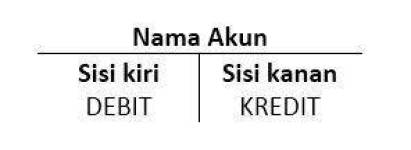 Sekarang perhatikancontoh soal akuntansi dasar dan jawaban sekaligus sebagai cara mengerjakan akuntansi dasar berikut ini :Manajemen Keuangan Network, sebuah lembaga penyelenggara kursus akuntansi dan jasa akuntansi, mengeluarkan biaya promosi melalui jasa iklan Google Ads sebesar Rp 1.800.000,-.Bagaimana menerapkan materi pelajaran akuntansi dasar yang ke #2 ini?Atas transaksi keuangan tersebut, perusahaan melakukan pencatatan akuntansi seperti berikut ini :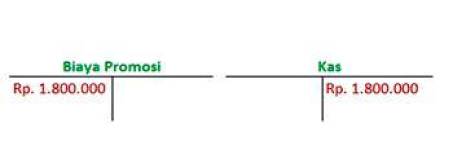 Ada 2 akun yang terpengaruh oleh transaksi, yaitu Biaya Promosi dan Kas.Biaya promosi diletakkan di sisi debit (kiri) sebesar Rp. 1.800.000.Dan pengeluaran kas sebesar Rp. 1.800.000 diletakkan di sisi Kredit (kanan).Aturan Debit Kredit dalam Akuntansi DasarPoin ketiga ini adalah materi belajar jurnal akuntansi dasar, baik  akuntansi dasar jurnal umum dan khusus.Pengertian Debit adalah kenaikan atau penurunan, tergantung pada akun yang berpengaruh.Sedangkan pengertian kredit adalah kenaikan atau penurunan tergantung pada akunnya.Terdapat perbedaan antara akun Neraca, akun Laba Rugi, dan akun Prive.Namun secara umum aturan debit dan kredit dengan saldo normal dari akun-akun tersebut adalah sebagai berikut :Perhatikan Akun Neraca berikut ini: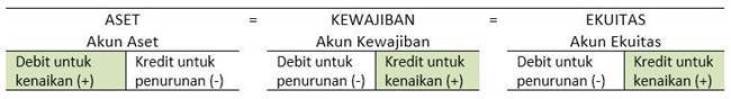  Sisi akun untuk mencatat kenaikan dan saldo normal ditunjukkan dengan warna hijau.Dan jumlah debit harus selalu sama dengan jumlah kredit di setiap ayat jurnal.Perhatikan akun Laporan Laba Rugi berikut ini :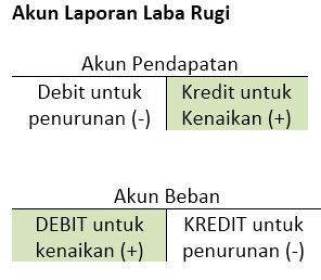 Dengan mengambil contoh pada materi ke-3,Akun KAS yang termasuk akun ASET dan disajikan dalam neraca mengalami penurunan sebesar Rp. 1.800.000, sehingga diletakkan di sisi KREDIT.Sedangkan Beban Promosi yang disajikan dalam laporan laba rugi, mengalami kenaikan sebesar Rp. 1.800.000 sehingga diletakkan di sisi DEBIT.URL untuk referensi video   https://youtu.be/qFU6INIbWKIFungsi Persamaan Dasar AkuntansiSecara umum persamaan dasar akuntansi ialah hubungan antara harta, hutang dan modal yang dimiliki perusahaan. Nah, Apa sih fungsi dan unsur – unsur dari persamaan dasar akuntansi ini serta rumus apa saja yang harus di pahami.Persamaan dasar akuntansi sendiri memiliki fungsi yaitu untuk mengetahui perubahan kekayaan setiap terjadi transaksi dalam perusahaan. Selain itu juga untuk mengetahui berapa yang sudah digunakan dan dibelanjakan dalam satu periode akuntansi.Unsur-Unsur Persamaan Dasar AkuntansiBeberapa unsur-unsur  yang merupakan dasar system akuntansi diantaranya yaitu :1. Aktiva /AsetAktiva atau asset merupakan sumber yang dimiliki/dikuasai perusahaan akibat suatu peristiwa transaksi masa lalu dan harapanya dimasa depan perusahaan akan memperoleh manfaat ekonomi dari sumber tersebut.2. Kewajiban/hutang/liabilitasKewajiban adalah salah satu bentuk tanggung jawab perusahaan akibat peristiwa transaksi dimasa lalu dimana seharusnya  diselesaikan dengan sumber daya perusahaan.3. Modal / EkuitasModal atau  ekuitas merupakan sebuah sisa kepentigan dalam aktiva perusahaan setelah dikurangi dengan kewajiban4. PendapatanPendapatan sendiri merupakan arus masuk atau peningkatan aktiva atau penurunan kewajiban yang terjadi akibat penjualan atau pembuatan barang dan jasa atau aktivitas lain yang menjadi kegiatan utama perusahaan.5. BebanBeban ialah arus keluar atau pengunaan atas aktiva atau peningkatan kewajiban yang timbul akibat aktivitas penjualan atau pembuatan dan jasa atau aktivitas lain yang menjadi kegiatan utama perusahaan.6. PrivePrive merupakan sebuah pengambilan kas perusahaan oleh pemilik demi kepentinan pribadinya.Untuk lebih lanjut anda dalam memahami persamaan dasar akuntansi silakan kerjakan tugas berikut :Transaksi yang dilakukan oleh perusahaan jasa “KUSUMA SAKTI” selama bulan Juni 2020Buat persamaan dasar akuntansinyaJawaban di mail ke sasono.wibowo@dsn.dinus.ac.idNama file tugas 1_nim_namaPaling lambat tgl 4 agt 2020 jam 07.00TanggalTransaksiJuni 01Pemilik Nona Meli melakukan investasi secara tunai Rp 500.000 dan perlengkapan Rp 80.000 untuk dijadikan modal awal pendirian perusahaanJuni 03Dibeli peralatan dengan pembayaran kredit senilai Rp 300.000Juni 05Dibayar sewa senilai Rp 10.000 dan biaya lainya Rp 5.000Juni 10Dibayar kewajiban utang kepada kreditur sebesar Rp 50.000Juni 16Diterima pendapatan jasa secara tunai sebesar Rp 30.000Juni 19Pemilik mengambil uang tunai untuk kepetingan pribadi senilai Rp 5.000Juni 20Sudah diselesaikan atas pesanan seorang langganan dan honor akan diterima 10 hari kedepan senilai Rp 170.000Juni 23Diterima per kas debitur senilai Rp 50.000Juni 25Diterima per kas pendapatan bunga (hasil bunga) senilai Rp 3.000Juni 28Dibayar gaji karyawan senilai Rp 10.000Juni 30Setelah dijumlah ulang perlengkapan yang masih tersisa senilai Rp 76.000